III созыв                                                                                                                         57  заседание       ҠАРАР                                                                                                  РЕШЕНИЕ   «22» июль  .                          №  235                                «22 » июля .О внесении изменений в решение Совета сельского поселения Исмаиловский сельсовет муниципального района Дюртюлинский район Республики Башкортостан от 09.11.2018г. №46
«Об установлении земельного налога на территории сельского поселения Исмаиловский сельсовет муниципального района Дюртюлинский район Республики Башкортостан»В соответствии со ст. 35 Федеральным законом от 6 октября 2003 года № 131-ФЗ «Об общих принципах организации местного самоуправления в Российской Федерации», со ст.387 Налогового кодекса Российской Федерации, со ст. 2 Федерального закона от 03.08.2018 N 334-ФЗ "О внесении изменений в статью 52 части первой и часть вторую Налогового кодекса Российской Федерации", со ст. 1 Федерального закона от 15.04.2019 N 63-ФЗ " О внесении изменений в часть вторую Налогового кодекса Российской Федерации и статью 9 Федерального закона "О внесении изменений в части первую и вторую Налогового кодекса Российской Федерации и отдельные законодательные акты Российской Федерации о налогах и сборах", руководствуясь пунктом _ части _ статьи – Устава сельского поселения Исмаиловский сельсовет муниципального района Дюртюлинский район Республики Башкортостан, представительный орган муниципального образования Совет сельского поселения Исмаиловский сельсовет муниципального района Дюртюлинский район  Республики Башкортостан РЕШИЛ:1. Внести в решение Совета сельского поселения Исмаиловский сельсовет муниципального района Дюртюлинский район Республики Башкортостан от 09.11.2018г. №46 «Об установлении  земельного налога на территории сельского поселения Исмаиловский сельсовет муниципального района Дюртюлинский район Республики Башкортостан» следующие изменения:в абзаце четвертом пункта 2.1. слова:- «приобретенных (предоставленных) для личного подсобного хозяйства, садоводства, огородничества или животноводства, а также дачного хозяйства»   изложить   в   следующей   редакции:-  «не используемых в предпринимательской деятельности, приобретенных (предоставленных) для ведения личного подсобного хозяйства, садоводства или огородничества, а также земельных участков общего назначения, предусмотренных Федеральным законом от 29 июля 2017 года N 217-ФЗ "О ведении гражданами садоводства и огородничества для собственных нужд и о внесении изменений в отдельные законодательные акты Российской Федерации"»;   подпункт «б» пункта 3 изложить в следующей редакции:«инвалидов с детства, детей-инвалидов»;в пункт 3 добавить подпункт:       « и)   физических лиц, имеющих пять и более несовершеннолетних детей»;   в пункт 3 добавить следующие абзацы: «Освобождение от уплаты земельного налога в соответствии с подпунктами: а), б), в), г), д), е) пункта 3 настоящего решения производится в отношении одного земельного участка по выбору налогоплательщика.Уведомление о выбранном земельном участке, в отношении которого применяется налоговая льгота, представляется налогоплательщиком в налоговый орган по своему выбору не позднее 31 декабря года, являющегося налоговым периодом, начиная с которого в отношении указанного земельного участка применяется налоговая льгота.При непредставлении налогоплательщиком, имеющим право на применение налоговой льготы, уведомления о выбранном земельном участке налоговая льгота предоставляется в отношении одного земельного участка с максимальной исчисленной суммой налога. »2.  Настоящее решение вступает в силу не ранее чем по истечении одного месяца со дня его официального опубликования, за исключением положений, для которых настоящим пунктом установлены иные сроки вступления их в силу.а). Действие положений пункта 1.1. и 1.4. настоящего решения распространяется на правоотношения, связанные с исчислением земельного налога с 1 января 2020 года.б). Действие положений пункта 1.2. настоящего решения распространяется на правоотношения, связанные с исчислением земельного налога с 1 января 2015 года.в). Действие положений пункта 1.3. настоящего решения распространяется на правоотношения, возникшие с налогового периода 2018 года.3.  Настоящее решение обнародовать на информационном стенде в здании администрации сельского поселения Исмаиловский сельсовет муниципального района Дюртюлинский район Республики Башкортостан по адресу: с.Исмаилово, ул.Ханифа Валеева, д.51  и на официальном сайте администрации сельского поселения Исмаиловский сельсовет муниципального района Дюртюлинский район Республики Башкортостан.Глава сельского поселения                                                            Б.Ю.Кильметов              Башкортостан РеспубликаһыДүртөйлө районы муниципаль районының  Исмаил ауыл советыауыл биләмәһеСоветыХәниф Вәлиев урамы,51 й, Исмаил ауылы,Дүртөйлө районы, Башкортостан Республикаһы, 452301. Тел, факс (34787) 64-3-35E-mail: 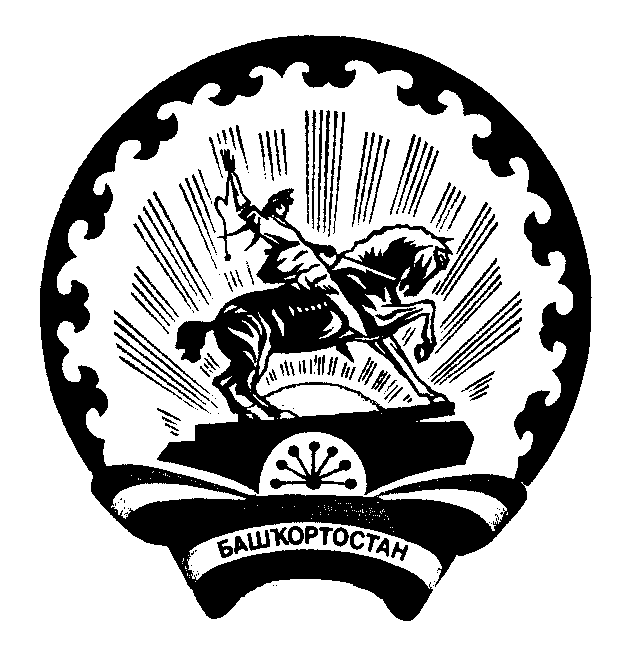                                    Советсельского поселения Исмаиловский сельсовет муниципального районаДюртюлинский районРеспублики Башкортостан.Ханифа Валиева ул., 51, с. Исмаилово,Дюртюлинский район, Республики Башкортостан, 452301.Тел., факс (34787) 64-3-35.E-mail: 